様式１０平成　　年度　志摩市社協ボランティアセンター団体助成報告書　平成　　年度　志摩市社協ボランティアセンターの団体助成報告を次のとおり関係書類を添えて報告します。記（添付書類）１．団体助成　活動報告書　　　　　様式１１２．団体助成　収支決算書　　　　　様式１２　　　　　　　　３．ありがとうメッセージ（写真）様式１１団体助成　活動報告書様式１２団体助成　収支決算書１．収入の部　　　　　　　　　　　　　　　　　　　　　　　　　　【単位：円】２．支出の部　　　　　　　　　　　　　　　　　　　　　　　　　　【単位：円】※申請者にて収支決算書が作成されている場合は、その決算書を添付してください。様式１０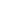 平成　＊＊年度　志摩市社協ボランティアセンター団体助成報告書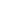 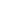 　平成　＊＊年度　志摩市社協ボランティアセンターの団体助成報告を次のとおり関係書類を添えて報告します。記（添付書類）１．団体助成　活動報告書　　　　　様式１１２．団体助成　収支決算書　　　　　様式１２　　　　　　　　３．ありがとうメッセージ（写真）様式１１団体助成　活動報告書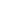 様式１２団体助成　収支決算書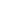 １．収入の部　　　　　　　　　　　　　　　　　　　　　　　　　　【単位：円】２．支出の部　　　　　　　　　　　　　　　　　　　　　　　　　　【単位：円】※申請者にて収支決算書が作成されている場合は、その決算書を添付してください。平成年月日社会福祉法人志摩市社会福祉協議会志摩市社会福祉協議会会　　　　長髙橋　廣成様団体名代表者名印団体助成額金円フリガナ団体名代表者名電話活動について活動回数（年）活動回数（年）活動回数（年）定例会について開催回数（年）開催回数（年）活動について活動時間（１回）活動時間（１回）活動時間（１回）定例会について開催時間（１回）開催時間（１回）活動について活動場所活動場所活動場所定例会について開催場所開催場所会報の有無□有□無名称名称会費の有無□有□無金額円活動名活動名活動名活　　動　　内　　容活　　動　　内　　容活　　動　　内　　容活　　動　　内　　容活　　動　　内　　容活　　動　　内　　容科目決算額説　明助成金収入ボランティアセンター団体助成金繰越金合　計科目決算額説明消耗品費通信運搬費保険料合　計平成＊＊年＊月＊日社会福祉法人志摩市社会福祉協議会志摩市社会福祉協議会会　　　　長髙橋　廣成様団体名阿児ボランティアクラブ阿児ボランティアクラブ代表者名阿児　さくら印団体助成額金１０，０００円フリガナアゴボランティアクラブアゴボランティアクラブアゴボランティアクラブアゴボランティアクラブアゴボランティアクラブアゴボランティアクラブアゴボランティアクラブアゴボランティアクラブアゴボランティアクラブアゴボランティアクラブ団体名阿児ボランティアクラブ阿児ボランティアクラブ阿児ボランティアクラブ阿児ボランティアクラブ阿児ボランティアクラブ阿児ボランティアクラブ阿児ボランティアクラブ阿児ボランティアクラブ阿児ボランティアクラブ阿児ボランティアクラブ代表者名阿児　さくら阿児　さくら阿児　さくら阿児　さくら阿児　さくら電話４３－○○○●４３－○○○●４３－○○○●４３－○○○●活動について活動回数（年）活動回数（年）活動回数（年）活動回数（年）１８回定例会について開催回数（年）開催回数（年）開催回数（年）１回活動について活動時間（１回）活動時間（１回）活動時間（１回）活動時間（１回）６時間定例会について開催時間（１回）開催時間（１回）開催時間（１回）２時間活動について活動場所活動場所活動場所活動場所志摩市内定例会について開催場所開催場所開催場所会長宅会報の有無☑有□無名称名称阿児ボラ通信阿児ボラ通信会費の有無☑有□無金額５００　　　円５００　　　円活動名活動名活動名活　　動　　内　　容活　　動　　内　　容活　　動　　内　　容活　　動　　内　　容活　　動　　内　　容活　　動　　内　　容活　　動　　内　　容活　　動　　内　　容ガイドヘルプガイドヘルプガイドヘルプ他県からの旅行客（視覚障がい者）へのガイドヘルプ他県からの旅行客（視覚障がい者）へのガイドヘルプ他県からの旅行客（視覚障がい者）へのガイドヘルプ他県からの旅行客（視覚障がい者）へのガイドヘルプ他県からの旅行客（視覚障がい者）へのガイドヘルプ他県からの旅行客（視覚障がい者）へのガイドヘルプ他県からの旅行客（視覚障がい者）へのガイドヘルプ他県からの旅行客（視覚障がい者）へのガイドヘルプガイドヘルプガイドヘルプガイドヘルプ三重県視覚障がい者福祉大会へのガイドヘルプ三重県視覚障がい者福祉大会へのガイドヘルプ三重県視覚障がい者福祉大会へのガイドヘルプ三重県視覚障がい者福祉大会へのガイドヘルプ三重県視覚障がい者福祉大会へのガイドヘルプ三重県視覚障がい者福祉大会へのガイドヘルプ三重県視覚障がい者福祉大会へのガイドヘルプ三重県視覚障がい者福祉大会へのガイドヘルプガイドヘルプガイドヘルプガイドヘルプ学校訪問（ゲストティーチャー）学校訪問（ゲストティーチャー）学校訪問（ゲストティーチャー）●●小学校へガイドヘルプの指導●●小学校へガイドヘルプの指導●●小学校へガイドヘルプの指導●●小学校へガイドヘルプの指導●●小学校へガイドヘルプの指導●●小学校へガイドヘルプの指導●●小学校へガイドヘルプの指導●●小学校へガイドヘルプの指導学校訪問（ゲストティーチャー）学校訪問（ゲストティーチャー）学校訪問（ゲストティーチャー）□□中学校へガイドヘルプの指導□□中学校へガイドヘルプの指導□□中学校へガイドヘルプの指導□□中学校へガイドヘルプの指導□□中学校へガイドヘルプの指導□□中学校へガイドヘルプの指導□□中学校へガイドヘルプの指導□□中学校へガイドヘルプの指導学校訪問（ゲストティーチャー）学校訪問（ゲストティーチャー）学校訪問（ゲストティーチャー）科目決算額説　明助成金収入１０，０００ボランティアセンター団体助成金繰越金０前年度繰越金合　計１０，０００科目決算額説明消耗品費１，５００文房具の購入通信運搬費３，０００電話代、郵送代保険料４，５００ボランティア活動保険＠３００円×１５名会議費１，０００会議用お茶代合　計１０，０００